Ankieta dla placówek wsparcia dziennego pracujących z dziećmi z rodzin z problemem alkoholowym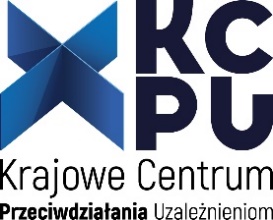 

Szanowni PaństwoW związku z prowadzeniem przez Krajowe Centrum Przeciwdziałania Uzależnieniom działań skierowanych do miejsc świadczących pomoc dzieciom z rodzin z problemem alkoholowym zwracamy się do placówek, których dane znalazły się w ogólnodostępnych bazach adresowych (strony Urzędów Miasta, Urzędów Marszałkowskich) z prośbą o wypełnienie poniższej ankiety. Ankieta służy do aktualizacji kontaktów celem wysyłania np. ofert bezpłatnych szkoleń, materiałów edukacyjnych, ale również do celów badawczych w związku z tym prosimy o udzielenie rzetelnych odpowiedzi na pytania. Przekazane informacje będą wykorzystane jedynie do zbiorczych opracowań i analiz. Nie jest naszym celem ocenianie Państwa pracy, ale ocena zakresu świadczonej pomocy oraz zidentyfikowania problemów z jakimi spotykają się Państwo w pracy z dziećmi i młodzieżą. Ankietę prosimy odesłać w wersji elektronicznej (skan lub zdjęcia; ankieta do pobrania https://kcpu.gov.pl/redirect/qr-1): robert.fraczek@kcpu.gov.pl lub w wersji papierowej na adres: Dział Profilaktyki i Edukacji Publicznej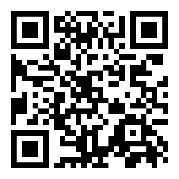 Krajowego Centrum Przeciwdziałania UzależnieniomAleje Jerozolimskie 155, 02-326 WarszawaSerdecznie dziękujemy za wypełnienie i odesłanie ankiety.	
Prosimy o wypełnianie w wersji elektronicznej lub drukowanymi literami. Można zaznaczać kilka pasujących odpowiedzi, ale jeżeli to możliwe prosimy o wybieranie najbardziej pasującejDane kontaktoweNazwa placówki: ………………………………………………………………………………………………………………………………….Adres do korespondencji:Ulica/nr domu: …………………………………………………………………             Kod pocztowy: …………………………..			Miasto: ………………………………………Telefon kontaktowy:  ……………………………………………..Adres mailowy: ……………………………………………………………….. 2. Wielkość miejscowości w której działa świetlica□ miasto powyżej 200 tys. mieszkańców□ miasto od 50 tys. do 200 tyś mieszkańców□ miasto poniżej 50 tys. mieszkańców□ wieś3. Kto jest organem prowadzącym świetlicę?□ gmina□ szkoła□ kościół□ organizacja pozarządowa□ ośrodek pomocy społecznej□ inny podmiot; jaki? .......................................................................................................................	

4. Jak długo działa świetlica?□ do 2 lat□ 3-4 lata□ 5-6 lat□ 7-8 lat□ powyżej 9 lat5. Czy placówka należy do organizacji tworzącej sieć świetlic?□ Tak □ Nie6. Gdzie mieści się świetlica?□ w szkole – w świetlicy szkolnej□ w szkole – w pomieszczeniu przeznaczonym wyłącznie na tę świetlicę□ w ośrodku pomocy społecznej□ w budynkach parafialnych□ w samodzielnym lokalu/budynku□ innym miejscu jakim? ..................................................................................................................................7. Źródła finansowania świetlicy (proszę podać szacunkowe dane)□ gmina – środki na profilaktykę i rozwiązywanie problemów alkoholowych (pochodzące z opłatza korzystanie z zezwoleń na sprzedaż napojów alkoholowych tzw. korkowe ....................... % kosztów□ gmina – inne środki ..................... % kosztów□ prywatni sponsorzy ........................ % koszów□ inne źródła; jakie?..................................................................... ................. ....(% kosztów)□ inne źródła; jakie?...................................................................... ..................... (% kosztów)8. W jakie dni tygodnia i w jakich godzinach świetlica jest dostępna dla dzieci?Poniedziałek (godziny) ................................................................Wtorek (godziny) ................................................................Środa (godziny) ................................................................Czwartek (godziny) ................................................................Piątek (godziny) ................................................................Sobota (godziny) ................................................................Niedziela (godziny) ................................................................9. Czy poza godzinami otwarcia świetlicy jej pomieszczenia służą innym celom?□ Tak □ NieJeżeli TAK to jakim? .......................................................................................................................................10. Ile dzieci uczęszcza w bieżącym roku na zajęcia w świetlicy? ..............................11. Jaki % z nich to dzieci z rodzin z problemem alkoholowym (szacunkowo)? ..............................12. Czy do placówki uczęszczają dzieci ze specjalnymi potrzebami rozwojowymi i edukacyjnymi? Jeżeli tak to jakimi? ......................................................................................................................................................................................................................................................................................................................................................................13. Podaj liczbę dzieci w poszczególnych przedziałach wiekowych:a) do 6 lat ...................................b) 6-9 lat ...................................c) 10-12 lat ...................................d) 13-15 lat ...................................e) 16-18 lat ...................................f) 19 i więcej lat ...................................14. Jaki jest szacunkowy okres pobytu dzieci, które w bieżącym roku były pod opieką świetlicy?Proszę określić procentowo liczbę dzieci w odniesieniu do tego ile lat uczęszczają one do świetlicy?15. Kto najczęściej kieruje dzieci do świetlicy?  (Proszę wybrać maksymalnie 3 odpowiedzi)□ nauczyciele□ pedagodzy szkolni□ poradnie psychologiczno-pedagogiczne□ gminne komisje rozwiązywania problemów alkoholowych□ ośrodki pomocy społecznej□ dzieci zgłaszają się same□ inne osoby lub instytucje; jakie? 	......................................................................................................................16. Czy w świetlicy sporządzana jest diagnoza indywidualna dziecka i jego rodziny?□ Tak □ Nie17. Czy w świetlicy są tworzone indywidualne programy/plany pracy z dzieckiem?□ Tak □ NieJeśli odp. TAK przejdź do pytania 17 Jeśli odp. NIE przejdź do pytania 1818. Jak często uaktualniane/weryfikowane są indywidualne programy/plany pracy z dzieckiem?□ raz w miesiącu□ raz na 2 miesiące□ raz na kwartał□ raz na pół roku□ raz na rok□ rzadziej niż raz w roku□ inaczej; proszę opisać na jakich zasadach ......................................................................................................................................................................................................................................................................................................................................................................19. Czy w świetlicy prowadzone są zajęcia socjoterapeutyczne?□ Tak □ NieJeżeli TAK to:a) Ile grup jest prowadzonych w świetlicy? .............................................................................b) W jakim wieku są dzieci uczestniczące w zajęciach socjoterapeutycznych? ...............................c) Jaka jest liczebność grup? ...................................................................................................d) Ile osób prowadzi jedną grupę? ..........................................................................................f) Jakie są kluczowe elementy programu socjoterapeutycznego  realizowanego w placówce......................................................................................................................................................................................................................................................................................................................................................................20. Jakie zajęcia i inne formy pracy z dziećmi prowadzone są w świetlicy, proszę wymienić i krótkoopisać?......................................................................................................................................................................................................................................................................................................................................................................21. Czy w sposób systematyczny prowadzona jest indywidualna praca z dziećmi?a) pomoc psychologiczna 		□ Tak □ Nieb) pomoc pedagogiczna			□ Tak □ Nie22. Czy w świetlicy prowadzona jest dokumentacja pracy z dzieckiem?□ Tak □ Niea) Jeśli tak to proszę opisać na czym polega?......................................................................................................................................................................................................................................................................................................................................................................23. Kadra w świetlicy. Proszę określić odpowiednio funkcje, kwalifikacje, liczbę lat pracy, formęzatrudnienia wszystkich pracowników świetlicy oraz liczbę godzin pracy tygodniowo w świetlicy według wzoru24. Czy w pracy w świetlicy pomagają wolontariusze?□ Tak □ Niea) Jeśli tak to ilu jest wolontariuszy? ……………………………………………………………b) Na czym polega ich praca 	

...................................................................................................................................................................................c) Czy i w jaki sposób są wdrażani do pracy?...................................................................................................................................................................................25. Czy organizowane są zebrania zespołu pracowników świetlicy?□ Tak □ Niea) Jak często? ...............................................................................b) Czas trwania zebrań? ............................................................................................c) Jaki jest cel zebrań? ...................................................................................................................................26. Czy praca wychowawców świetlicy poddawana jest superwizji?□ Tak □ Niea) Jeśli tak to jak często się odbywają się superwizje?..............................................................b) Jakie są kwalifikacje superwizora?.........................................................................................c) Jaka jest forma superwizji?...................................................................................................27. Czy praca wychowawców świetlicy poddawana jest konsultacji?□ Tak □ Niea) Jak często się odbywają konsultacje?...................................................................................b) Jakie są kwalifikacje konsultanta?.........................................................................................c) Jaka jest forma konsultacji? ..................................................................................................28. Czy w świetlicy prowadzona jest praca z rodziną:□ Tak □ Niea) Jeśli tak to na czym polega proszę opisać w kilku zdaniach ......................................................................................................................................................................................................................................................................................................................................................................28. Czy w świetlicy prowadzone są rozmowy wstępne z rodzicami (przed zakwalifikowaniem dziecka do świetlicy)?□ Tak □ NieJeśli tak to jaki jest cel tych rozmów?......................................................................................................................................................................................................................................................................................................................................................................

29. Czy podejmowana jest współpraca z rodzicami w zakresie omawiania kolejnych etapów pracy z dzieckiem?□ Tak □ Nie	
30. Czy zawierany jest kontrakt z rodzicami?□ Tak □ Nie31. Czy podejmowane są interwencje wobec rodziców (rozmowy motywujące do leczenia, działaniaprawne, itp.)?□ Tak □ NieJeśli tak to na czym polegają?......................................................................................................................................................................................................................................................................................................................................................................32. Czy pracownicy świetlicy bywają w domach dzieci?□ Tak □ Nie33. Czy świetlica proponuje rodzicom inne formy pomocy?□ Tak □ NieJeśli tak to proszę je krótko scharakteryzować ......................................................................................................................................................................................................................................................................................................................................................................
34. Z jakimi instytucjami współpracuje świetlica oraz jak oceniają Państwo współpracę instytucji.(Proszę ocenić poziom współpracy odpowiednio wstawiając znak X w odpowiedniej rubryce tabeli a w przypadku braku współpracy zaznaczyć X w ostatniej kolumnie)35. Proszę wymienić jakie są największe potrzeby związane z funkcjonowaniem świetlicy i pracą zdziećmi i rodziną?a) ...............................................................................................................................................b) ...............................................................................................................................................c) ...............................................................................................................................................d) ...............................................................................................................................................e) ...............................................................................................................................................36. Proszę wymienić pięć największych problemów i wyzwań związanych z funkcjonowaniemświetlicy, pracą z dziećmi i rodziną?a) ...............................................................................................................................................b) ...............................................................................................................................................c) ...............................................................................................................................................d) ...............................................................................................................................................e) ...............................................................................................................................................37. Czy są Państwo zainteresowani szkoleniami w zakresie pogłębionej pracy psychologicznej zdziećmi z rodzin z problemem alkoholowym?□ Tak □ NieJakimi zagadnieniami byliby Państwo najbardziej zainteresowani? ..................................................................................................................................................................................................................................................................................................................................................................................................................................................................................................................................Data: ...........................................Serdecznie dziękujemy!Orientacyjny czas pobytu             dzieci w świetlicydo 1 rokuod 1-2 latod 2-3 latod 3-4 latod 4-5 latpowyżej 5 latRazemProszę określić w przybliżeniuliczbę dzieci w %100%     l.p. Funkcja w świetlicyWykształcenie/Kierunek studiówDodatkowe szkoleniaNazwa szkoleniaIlość godzinliczba lat pracy w świetlicyForma zatrudnieniaUmowa o prace? Jaka część etatu? Umowa zlecenie? Inna jaka?Liczba godzin pracy w tygodniu123456789                  Ocena współpracyInstytucjaBardzo dobrzedobrześrednioźleBardzo źleBrak współpracySzkołaOśrodek pomocy społecznejGminna komisja ds. profilaktyki i rozwiązywania problemów alkoholowychLokalne władze samorządowePolicjaKościółOrganizacje pozarządowePunkt interwencji kryzysowejPlacówka terapii uzależnieńinna jaka................................................inna jaka................................................inna jaka................................................